Publicado en Barcelona el 23/03/2023 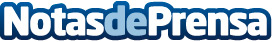 Periche Profesional se presenta en Expobeauty con novedades tanto en color como Hair CareEl fabricante lanza Secret Plants, la línea de Hair Care más Premium de Periche Profesional, 100% vegana y elaborada a base de plantas e ingredientes de origen natural como cáñamo y reishi. En coloración capilar muestra una nueva carta de color reformulada con Periche Personal 4.0, una serie de 110 colores cuya composición incluye ceramidas y aceites de baobab, argán y rosa mosqueta. Periche patrocinará la pasarela Expobeauty el domingo 26 de marzo a cargo del estilista de fama internacional Mario GómezDatos de contacto:María José Vacas Roldán616078204Nota de prensa publicada en: https://www.notasdeprensa.es/periche-profesional-se-presenta-en-expobeauty Categorias: Cataluña Eventos Belleza http://www.notasdeprensa.es